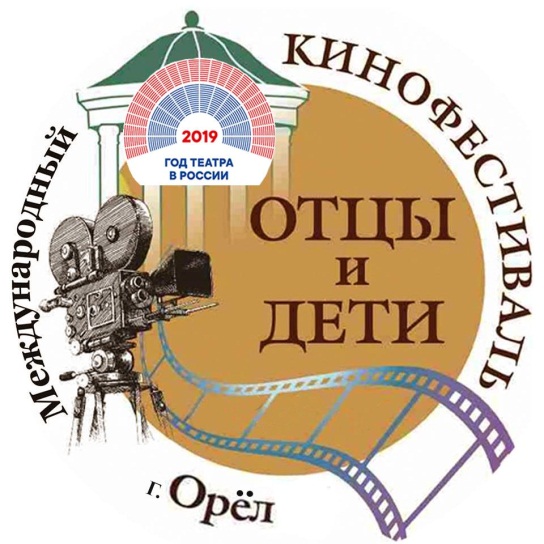   Приложение 1Заявкана участие в Кинофестивале "ОТЦЫ и ДЕТИ"Орёл-2019СВЕДЕНИЯ О ФИЛЬМЕ                                 (Все поля ОБЯЗАТЕЛЬНЫ для заполнения)Подпись лица, предоставляющего фильм 				    /Расшифровка подписи/ Заявку и подтверждение об оплате оргвзноса необходимо отправить (не позднее 1 сентября 2019 г.) на электронную почту кинофестиваля otcyideti.orel.2019@mail.ru            Авторам фильмов, прошедших в финал будет сообщено дополнительно не позднее, чем за 15 дней до официального открытия МКФ "ОТЦЫ и ДЕТИ"Командировочные расходы участников финала фестиваля (проезд   к месту проведения кинофестиваля, питание и проживание) — осуществляются за счет направляющей стороны. Почтовые расходы по пересылке призов -  за счет участников. Дипломы высылаются по электронной почте.Название фильма:Номинация (указать): игровой полнометражный, короткометражный, документальный, анимационный, фильм- экранизация, телевизионный литературный проект, "Влюблённые в искусство", фильм, посвящённый Году театра в России.Продолжительности фильма (мин.)Краткое содержание фильма (3-6 предложений)Год выпуска              Страна производства Национальный язык фильма (для нерусскоязычных фильмов титры на русском языке обязательны)Кадры из фильма – не менее 3 шт.  вставить!Афиша фильма (без указания даты показа)Прикрепить  также - фото и афишу к  письму с заявкой  отдельными файлами в письме с заявкой !!!Ссылка на просмотр (для отборочной комиссии и зрительского голосования) и скачивание фильма ( для показа на фестивале)ИСТОРИЯ ФИЛЬМАИСТОРИЯ ФИЛЬМАИСТОРИЯ ФИЛЬМАИСТОРИЯ ФИЛЬМАИСТОРИЯ ФИЛЬМАПремьера Да  Да  Да  Нет Участие в фестивалях (указать в каких)Победа в номинациях (указать в каких)СВЕДЕНИЯ ОБ АВТОРАХ ФИЛЬМАСВЕДЕНИЯ ОБ АВТОРАХ ФИЛЬМАСВЕДЕНИЯ ОБ АВТОРАХ ФИЛЬМАСВЕДЕНИЯ ОБ АВТОРАХ ФИЛЬМАСВЕДЕНИЯ ОБ АВТОРАХ ФИЛЬМААвтор фильма (Ф.И.О.), дата рождения, возрастная категория (по положению А, Б, С,  указать),  фото  вставить (3х4) (и прислать отдельным файлом в письме с заявкой и афишей!)Образование автора фильма (указать ВУЗ и курс обучения, для участников до 17 лет - класс, старше 25 лет - год окончания учебного заведения)Наличие кинообразования (ВУЗ)КОНТАКТЫ:  E-mail автора фильмаПочтовый адрес автора фильма (с указанием индекса), контактный тел., Ссылка на страницу в соцсетях или сайтПродюсер (если есть) (Ф.И.О.)Режиссер фильма (Ф.И.О.)Сценарист (Ф.И.О.)Оператор (Ф.И.О.)Монтажёр (Ф.И.О.)Актеры (Ф.И.О.)  исполнители главных ролейАвторские праваОрганизация Организация Авторские праваАдрес, индекс Адрес, индекс Авторские праваКонтактное лицо(Ф.И.О.)Контактное лицо(Ф.И.О.)Авторские праваТелефонТелефонАвторские праваФаксФаксАвторские праваE-mailE-mailЛицо, представляющее фильм Ф.И.О.Ф.И.О.Лицо, представляющее фильм Почтовый адрес (с индексом)Почтовый адрес (с индексом)Лицо, представляющее фильм E-mailE-mailРазрешаю использовать фильм целиком или его фрагменты в целях популяризации фестиваля и фильма Да Да Разрешаю сделать копию фильма для архива фестиваля Да Да ДОПОЛНИТЕЛЬНАЯ ИНФОРМАЦИЯДОПОЛНИТЕЛЬНАЯ ИНФОРМАЦИЯДОПОЛНИТЕЛЬНАЯ ИНФОРМАЦИЯДОПОЛНИТЕЛЬНАЯ ИНФОРМАЦИЯДОПОЛНИТЕЛЬНАЯ ИНФОРМАЦИЯОграничения по возрасту зрителя - указать (0+, 6+,10+..., 16+, 18+)Подтверждаю отсутствие ненормативной лексики , сцен насилия, распития спиртного и табакокурения.Ограничения по возрасту зрителя - указать (0+, 6+,10+..., 16+, 18+)Подтверждаю отсутствие ненормативной лексики , сцен насилия, распития спиртного и табакокурения.ДаДаДаПодписывая заявку, подтверждаю:- подлинность вышеизложенной информации, в том числе о наличии кинообразования;- согласие со всеми пунктами «Положения о Кинофестивале "Отцы и дети" -2019.Подписывая заявку, подтверждаю:- подлинность вышеизложенной информации, в том числе о наличии кинообразования;- согласие со всеми пунктами «Положения о Кинофестивале "Отцы и дети" -2019.Подписывая заявку, подтверждаю:- подлинность вышеизложенной информации, в том числе о наличии кинообразования;- согласие со всеми пунктами «Положения о Кинофестивале "Отцы и дети" -2019.Подписывая заявку, подтверждаю:- подлинность вышеизложенной информации, в том числе о наличии кинообразования;- согласие со всеми пунктами «Положения о Кинофестивале "Отцы и дети" -2019.Подписывая заявку, подтверждаю:- подлинность вышеизложенной информации, в том числе о наличии кинообразования;- согласие со всеми пунктами «Положения о Кинофестивале "Отцы и дети" -2019.